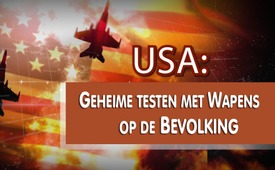 Amerika: geheime testen met wapens op de bevolking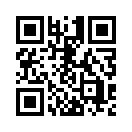 De Amerikaanse professor Lisa Martino-Taylor onderzocht geheime militaire studies uit de jaren ‘50 en ‘60. Terwijl bekend was dat de regering “ongevaarlijke” zinkcadmiumdeeltjes sproeide over de bevolking in St. Louis, ontdekte Martino-Taylor in 2012 dat ook een radioactieve hulpstof zou zijn vermengd met de verbinding.De Amerikaanse professor Lisa Martino-Taylor onderzocht geheime militaire studies uit de jaren ‘50 en ‘60. Terwijl bekend was dat de regering “ongevaarlijke” zinkcadmiumdeeltjes sproeide over de bevolking in St. Louis, ontdekte Martino-Taylor in 2012 dat ook een radioactieve hulpstof zou zijn vermengd met de verbinding. Getuigen berichtten over vliegtuigen die een poeder strooiden die bleef kleven aan de huid. Volgens haar verklaringen ontwikkelden onderzoekers ook radiologische, chemische en biologische wapens en testten die op kinderen, zwangere vrouwen en zieken. De publicaties van Lisa Martino-Taylor veroorzaakten publieke belangstelling en verontwaardiging. 

De overheden, die ter verantwoording werden geroepen, deden de test weliswaar af als ongevaarlijk, maar konden geen bewijs van het tegendeel leveren, omdat de installaties intussen niet meer bestaan.door rw./ nis.Bronnen:http://derwaechter.org/us-kongressabgeordnete-enthuellen-geheimes-armeeprogramm-zum-verspruehen-radioaktiver-chemikalien-ueber-us-staedte

https://youtu.be/1D7p2w9p8pMDit zou u ook kunnen interesseren:---Kla.TV – Het andere nieuws ... vrij – onafhankelijk – ongecensureerd ...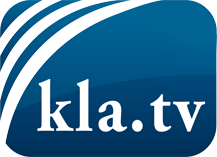 wat de media niet zouden moeten verzwijgen ...zelden gehoord van het volk, voor het volk ...nieuwsupdate elke 3 dagen vanaf 19:45 uur op www.kla.tv/nlHet is de moeite waard om het bij te houden!Gratis abonnement nieuwsbrief 2-wekelijks per E-Mail
verkrijgt u op: www.kla.tv/abo-nlKennisgeving:Tegenstemmen worden helaas steeds weer gecensureerd en onderdrukt. Zolang wij niet volgens de belangen en ideologieën van de kartelmedia journalistiek bedrijven, moeten wij er elk moment op bedacht zijn, dat er voorwendselen zullen worden gezocht om Kla.TV te blokkeren of te benadelen.Verbindt u daarom vandaag nog internetonafhankelijk met het netwerk!
Klickt u hier: www.kla.tv/vernetzung&lang=nlLicence:    Creative Commons-Licentie met naamgeving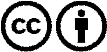 Verspreiding en herbewerking is met naamgeving gewenst! Het materiaal mag echter niet uit de context gehaald gepresenteerd worden.
Met openbaar geld (GEZ, ...) gefinancierde instituties is het gebruik hiervan zonder overleg verboden.Schendingen kunnen strafrechtelijk vervolgd worden.